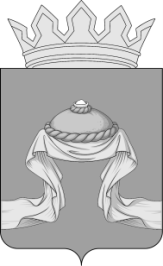 Администрация Назаровского районаКрасноярского краяПОСТАНОВЛЕНИЕ«10» 12 2019                                    г. Назарово                                       № 326-пО признании утратившим силу пункта 2 постановления администрации Назаровского района от 20.02.2019 № 33-п «О внесении изменений в постановление администрации Назаровского района от 27.01.2017 № 23-п          «О создании комиссии для проведения проверок использования жилых помещений и (или) распоряжением жилыми помещениями, нанимателями по договорам найма специализированных жилых помещений которых являются дети-сироты и дети, оставшиеся без попечения родителей, лица из числа детей-сирот и детей, оставшихся без попечения родителей, обеспечением надлежащего санитарного и технического состояния жилых помещений»На основании Федерального закона от 06.10.2003 № 131-ФЗ «Об общих принципах организации местного самоуправления в Российской Федерации», руководствуясь Уставом муниципального района Назаровский район Красноярского края, ПОСТАНОВЛЯЮ:1. Признать утратившим силу пункт 2 постановления администрации Назаровского района от 20.02.2019 № 33-п «О внесении изменений в постановление администрации Назаровского района от 27.01.2017 № 23-п  «О создании комиссии для проведения проверок использования жилых помещений и (или) распоряжением жилыми помещениями, нанимателями по договорам найма специализированных жилых помещений которых являются дети-сироты и дети, оставшиеся без попечения родителей, лица из числа детей-сирот и детей, оставшихся без попечения родителей, обеспечением надлежащего санитарного и технического состояния жилых помещений». 2. Отделу организационной работы и документационного обеспечения администрации Назаровского района (Любавина) разместить постановление на официальном сайте муниципального образования Назаровский район Красноярского края в информационно-телекоммуникационной сети «Интернет».3. Контроль за выполнением постановления возложить на заместителя главы района по сельскому хозяйству и земельным отношениям (Недик).4. Постановление вступает в силу в день, следующий за днём его официального опубликования в газете «Советское Причулымье» и применяется к правоотношениям, возникшим с 28.02.2019.Глава района                                                                                      Г.В. Ампилогова